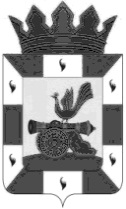 К О М И Т Е Т    П О   О Б Р А З О В А Н И ЮАДМИНИСТРАЦИИ МУНИЦИПАЛЬНОГО ОБРАЗОВАНИЯ«СМОЛЕНСКИЙ РАЙОН» СМОЛЕНСКОЙ ОБЛАСТИП Р И К А Зот 04.02.2019 № 51 	В соответствии с Распоряжением ОМВД России по Смоленскому району от 30.01.2019  № 2-р «О проведении оперативно-профилактического мероприятия по профилактике детского дорожно – транспортного травматизма и снижению тяжести его последствий «Месячник по пропаганде безопасности дорожного движения», в  результате дорожно-транспортного происшествия в Калужской области, повлекшего гибель взрослых и детей, в целях организации безопасных перевозок групп детей школьными автобусами ПРИКАЗЫВАЮ: 1. Руководителям образовательных организаций Смоленского района Смоленской области:1.1. Усилить контроль за соблюдением требований законодательства при осуществлении  организованной перевозки групп детей школьными автобусами.1.2. Осуществлять перевозки групп детей строго по утвержденным маршрутам.    1.3. Ежедневно проводить инструктажи с водителями школьных автобусов по неукоснительному соблюдению правил перевозки детей, установленных Постановление Правительства РФ от 17.12. 2013 № 1177 «Об утверждении Правил организованной перевозки группы детей автобусами» с записью в журнале регистрации инструктажа. 	1.4. Обеспечить строгое соблюдение требований техники безопасности и правил дорожного движения при движении школьных автобусов.	1.5. Осуществлять контроль за прохождением ежедневного предрейсового и послерейсового медицинского осмотра водителей школьных автобусов, осмотра транспортных средств.	1.6.  В случае возникновения чрезвычайных ситуаций незамедлительно сообщать в комитет по образованию Администрации муниципального образования «Смоленский район» Смоленской области.2. Контроль за выполнением настоящего приказа оставляю за собой.Председателькомитета по образованию                                                                       И.В. ЛонщаковаОб обеспечении дополнительных мер безопасности при перевозках групп детей школьными автобусами